THE BUDGETYour budget is well received – add 2 points to the SRGI Take a Change Card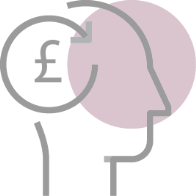 Your welfare spending cuts come into effect – deduct 1 point from the SRGICuts to income tax boost disposable income - add 1 point to the SRGIOverseas banks target UK customers - deduct 1 point from the SRGICutting edge UK technology firms report high profits - add 1 point to the SRGIUK holidaymakers flock to foreign destinations - deduct 1 point from the SRGIThe Bank of England reduces UK interest rates - add 1 point to the SRGIA steep fall in share prices is a blow to business confidence - deduct 1 point from the SRGITake a Change CardUncertain economic outlook – move back two spacesTake a Change Card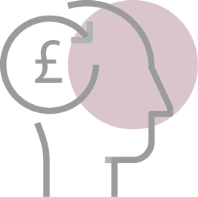 Take a Change CardThe Bank of England uses QE to purchase more assets - add 1 point to the SRGIForeign Direct Investment in the UK increases - add 1 point to the SRGIThe Bank of England raises UK interest rates - deduct 1 point from the SRGI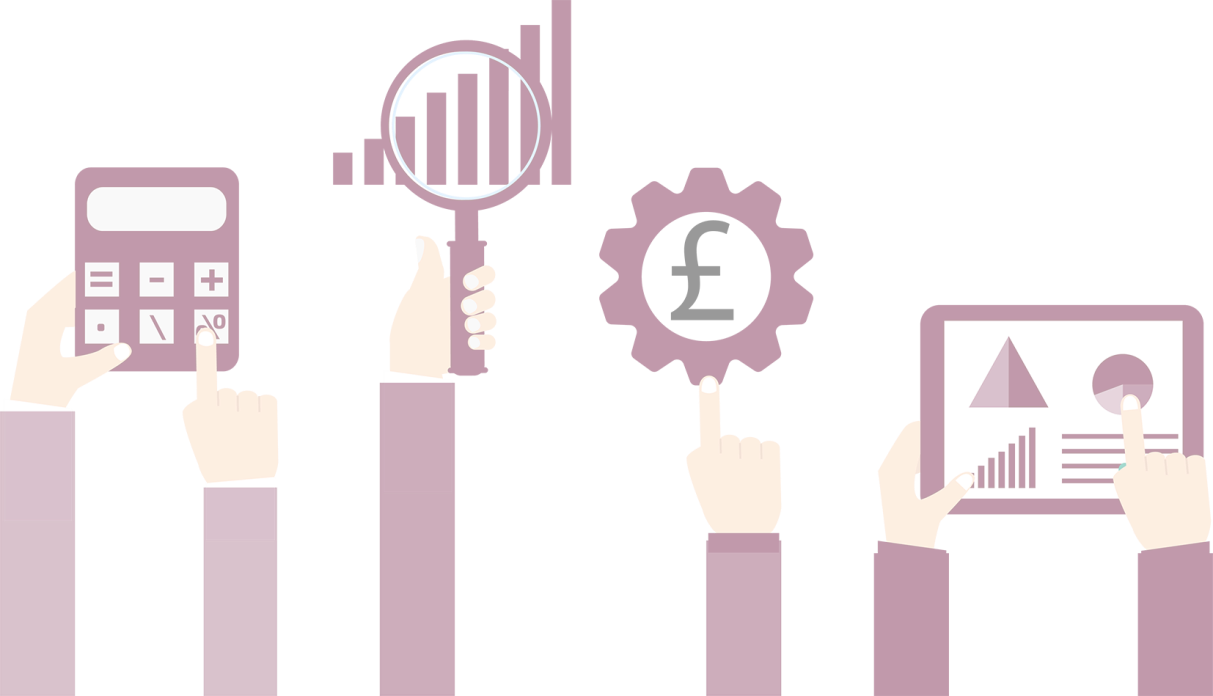 Bad weather in the UK causes a fall in foreign tourist numbers - deduct 1 point from the SRGIThere is an unexpected surplus on the Balance of Payments Current Account - add 1 point to the SRGI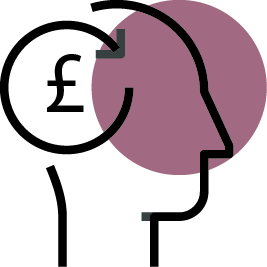 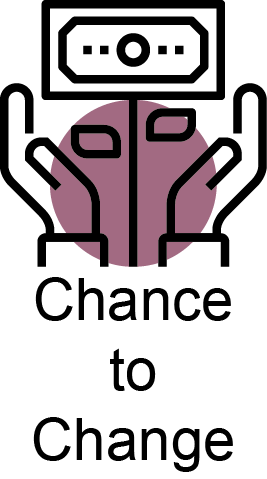 A fall in EU interest rates causes investors to switch to the UK - add 1 point to the SRGIManufacturing firms report falls in investment - deduct 1 pointIndustrial output falls - deduct 1 point from the SRGIIndustrial output increases - add 1 point to the SRGICBI reports heavy investment in new technology - add 1 point to the SRGICutbacks in defence reduce government spending - deduct 1 point from the SRGIConsumer spending falls - deduct 1 point from the SRGIRetailers report a rise in spending - add 1 point to the SRGIYour new infrastructure programme begins - add 1 point to the SRGITake a Change CardTake a Change CardPositive economic outlook – move forward two spacesTake a Change CardA new survey reports a fall in consumer confidence - deduct 1 point from the SRGIPlanned increase in state pensions takes effect - add 1 point to the SRGIAn increase in VAT leads to a fall in high street sales - deduct 1 point from the SRGIUK financial services voted “world’s best” - add 1 point to the SRGIOverseas manufacturers develop new low cost processes - deduct 1 point from the SRGIInterest in the Royal Family boosts foreign tourism - add 1 point to the SRGIUK investors move funds to the EU following a rise in interest rates - deduct 1 point from the SRGITake a Change CardYour Autumn Statement is well received – add 2 points to the SRGI